Town of Rindge 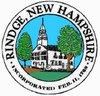 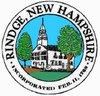 30 Payson Hill Road Rindge, NH  03461 APPLICATION FOR EMPLOYMENT We consider applications for all positions without regard to race, color, religion, creed, sex, national origin, disability, sexual orientation, citizenship status or any other legally protected status. (PLEASE PRINT) Best time to be contacted __________________am or ________________ pm If you are under 18 years of age can you provide required proof of your eligibility to work? ______________________ Have you ever filed an application with the Town of Rindge before?  If Yes, date_______________________________ Have you ever been employed with us before?  If Yes, date ________________________________________________ Do any of your friends or relatives, work for the Town of Rindge? ___________________________ If Yes, state name, relationship and location   ________________________________ Are you currently employed? ____________________________________________________ May we contact your present employer? ___________________________________________ Are you prevented from lawfully becoming employed in this country because of Visa or Immigration Status?  	Proof of citizenship or immigration status will be required upon employment ________________________ Have you ever been convicted of a felony? __________________________ Date available for work ____________ What is your desired salary range? __________________ Are you available to work:  	______ Full Time 	(Please indicate 1 2 3 shift)  	 	 	 	______ Part Time 	(Please indicate   Mornings   Afternoon   Evenings)  	 	 	 	______ Temporary 	(Please indicate dates available __________ to________) Are you currently on “lay-off” status and subject to recall?  ____________________________ Can you travel if a job requires it? _______________________ EDUCATION ADDITIONAL INFORMATION State any additional information you feel may be helpful to us in considering your application, including any job related experience. __________________________________________________________________________________________________________ Note To Applicants:   Do Not Answer This Question Unless You Have Been Informed About The Requirements Of The Job For Which You Are Applying. Can you perform the essential functions of the job, for which you are applying, either with or without a reasonable accommodation?      _____ YES       _____NO Job Title: 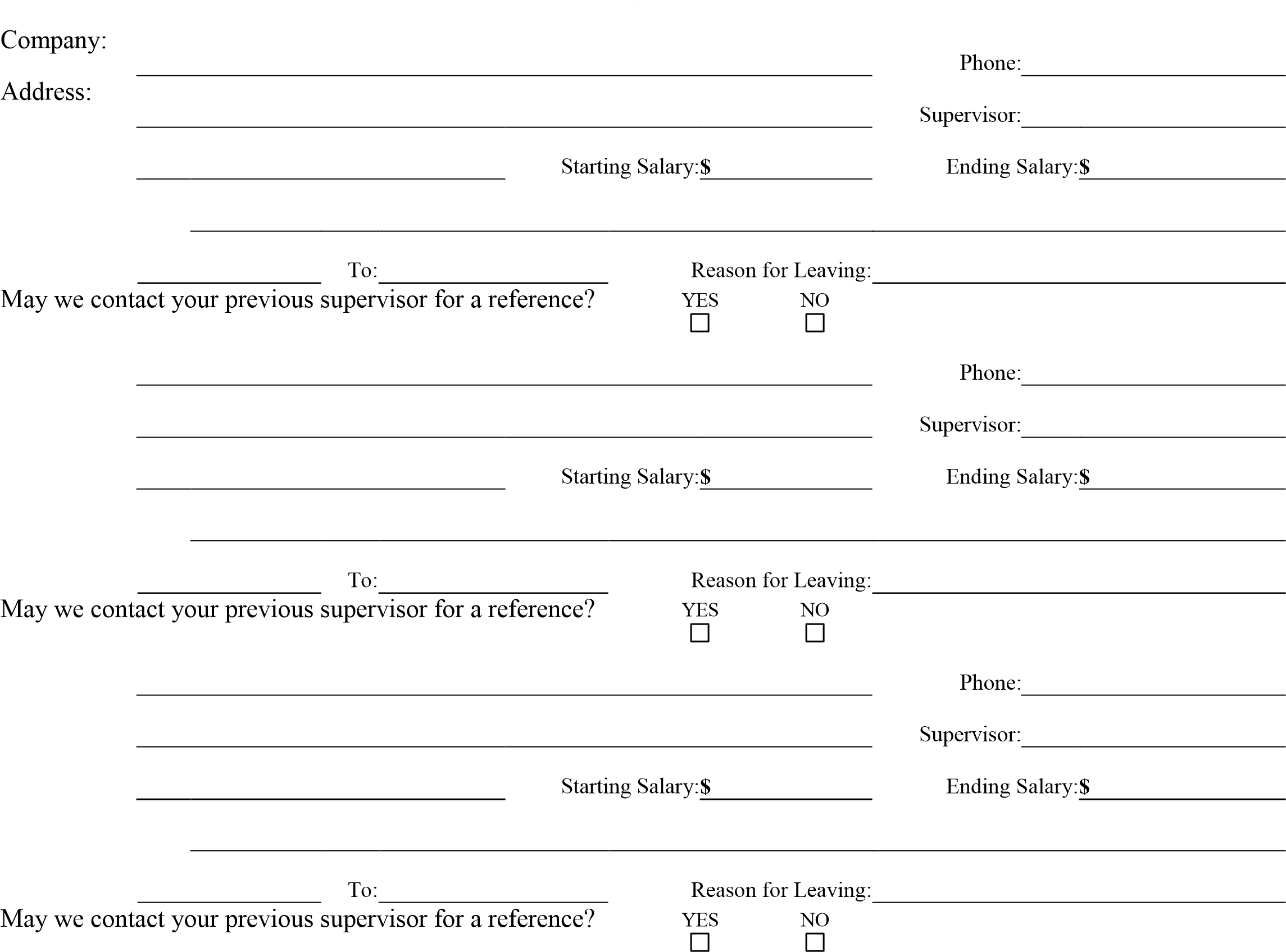 Responsibilities: From: Company: Address: Job Title: Responsibilities: From: Company: Address: Job Title: Responsibilities: From: APPLICANTS STATEMENT I certify that answers given herein are true and complete. I authorize investigation of all statements contained in this application for employment as may be necessary in arriving at an employment decision. This application for employment shall be considered active for a period of time not to exceed 45 days.  Any applicant wishing to be considered for employment beyond this time period should inquire as to whether or not applications are being accepted at that time. I hereby understand and acknowledge that, unless otherwise defined by applicable law, any employment relationship with this organization is of an “at will” nature, which means that the Employee may resign at any time and the Employer may discharge Employee at any time with or without cause.  It is further understood that this “at will” employment relationship may not be changed by any written document or by conduct unless such change is specifically acknowledged in writing by an authorized executive of this organization. In the event of employment, I understand that false or misleading information given in my application or interview(s) may result in discharge.  I understand, also that I am required to abide by all rules and regulations of the Employer. Position(s) Applied For Position(s) Applied For Date of Application How Did You Learn About Us? ____ Advertisement   ____ Friend   _____ Inquiry   _____Employment Agency   _____Relative ____ Other___________________ How Did You Learn About Us? ____ Advertisement   ____ Friend   _____ Inquiry   _____Employment Agency   _____Relative ____ Other___________________ How Did You Learn About Us? ____ Advertisement   ____ Friend   _____ Inquiry   _____Employment Agency   _____Relative ____ Other___________________ Last Name                                                First Name                                    Middle Name Last Name                                                First Name                                    Middle Name Last Name                                                First Name                                    Middle Name Address                    Number                   Street                             City                          State                        Zip Code Address                    Number                   Street                             City                          State                        Zip Code Address                    Number                   Street                             City                          State                        Zip Code Telephone Number(s) (preferred #) (h)_______________     c)____________________ Social Security Number (voluntary) Social Security Number (voluntary) School Name and Address of School Course of Study Number of Years Completed Diploma/Degree High School Undergraduate College Graduate/Professional Other (Specify)               _______________________________                                       _______________________                            Signature of Applicant                                                                         Date  